S TELESOM OBLIKUJ ČRKEDanes bomo poskušali s svojim telesom oblikovati nekatere črke. Ene črke boš lahko pokazal/a čisto sam/a, pri nekaterih pa prosi za sodelovanje še nekoga iz svoje družine.IZBERI SI 6 ČRK IN JIH OBLIKUJ S TELESOM.  S ČRKO PO ČRKO LAHKO TUDI SESTAVIŠ SVOJE IME TER VSAKO POZO POSEBEJ POSLIKATE.TUKAJ JE ZELO DOBER POSNETEK MAMICE IN SINA, KI STA LEPO PRIKAZALA ČRKE:https://www.youtube.com/watch?v=lbXwC_MTbSgJAZ SEM SAMOSTOJNO USPELA NAREDITI ČRKE: ITBEFHLPVKATERE PA JE USPELO NAREDITI TEBI?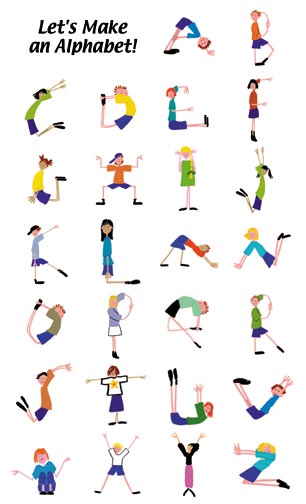 